DAFTAR RIWAYAT HIDUPNama 			: Uswatun HasanahTempat/tanggal lahir	: Kulon Progo, 01 November 1993Jenis kelamin		: PerempuanStatus Perkawinan	: Belum kawinAgama			: IslamAlamat asal		: Kalangan RT 016 / RW 008, Bumirejo, Lendah, Kulon Progo, D. I. Yogyakarta 55663Alamat sekarang	: Kalangan RT 016 / RW 008, Bumirejo, Lendah, Kulon Progo, D. I. Yogyakarta 55663Mobile phone		: 085640428464Email			: hasanah0793@gmail.comRiwayat PendidikanPengalaman OrganisasiPengurus UKM Rekayasa Teknologi UNY bidang Humas tahun 2013-2014Anggota Biospeleology Studien Gruppen UNY (BSG UNY) tahun 2012 – sekarangPengurus BSG UNY periode 2013-2014 dan periode 2014-2015Demikian  Daftar  Riwayat  Hidup  ini  saya  buat  dengan  sebenarnya.  Atas  perhatian Bapak/Ibu, saya mengucapkan terima kasih.							Yogyakarta,	 Agustus 2015									Hormat saya,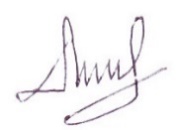 								         Uswatun HasanahJenjangInstansiBidang IlmuTahun LulusSDSD N Patragaten2005SMPSMP N 1 Lendah2008SMASMA N 1 WatesIPA2011S-1Universitas Negeri YogyakartaBiologiMahasiswa akhir